KTA杯ジュニアテニストーナメント参加申込みにおける注意点　KTA杯ジュニアテニストーナメント大会主旨　　　全日本ジュニア選抜室内関東予選に代わり行われる今大会は、関東テニス協会ジュニア登録選手の強化・普及　を目的として行われます。今回の茨城予選大会に申込みを行う選手は、下記の点に注意して申込みをして下さい。（記）今年度の関東大会は、昨年と同様、４名ブロックのリーグ戦を行い、１、２位トーナメント、３、４位トーナメントを行う予定です。参加種目は１８歳以下の男女シングルスですが、来年度の強化を考慮し、高校３年生の早生まれの選手は、選考致しません。関東大会の茨城県参加者枠は、男女各４名です。その他関東推薦枠が３２名あります。今回参加申込みをした選手のうち、関東ランキング上位２名は大会参加を免除し推薦します。大会当日は、３，４位決定戦を行います。１位から４位までの選手を茨城県の推薦選手とします。大会参加を免除した２選手を１位２位とし、大会参加者の上位４名が３位から６位の推薦順位となります。以上	KTA杯ジュニアテニストーナメント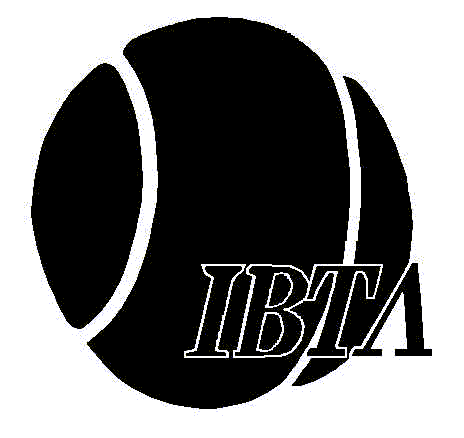 	茨　城　予　選　２０２１＜　大　会　要　項　＞　全日本ジュニア選抜室内関東予選が全国大会の選手選抜方法が変更された為、開催されないことになりました。　今大会は、室内選抜関東予選に代わるKTA杯ジュニアテニストーナメント（G2）大会の予選になります。　１．主催　　	茨城県テニス協会　２．公認　	関東テニス協会（ポイントランキング対象外）　３．主管　	茨城県テニス協会ジュニア委員会　４．日程　	令和3年10月9日（土）　予備日令和3年10月10日（日）		　　　上記は天候等の事情により変更されることがあります。　５．会場　　　　　　洞峰公園テニスコート(オムニコート6面)		　　　〒300-0849　茨城県土浦市中村西根　1838-3　６．種目　	男女シングルス 各16名（2004年1月1日以降出生の者）		　　　申し込み選手のうち，関東ランキング上位16名を出場選手とします。　７．参加資格	（１）茨城県テニス協会令和元年度登録済みであること（２）関東テニス協会のジュニアプレーヤーズ個人登録（茨城県所属）済みであること　８．試合方法	トーナメント方式　8ゲームズノーアドバンテージ（8-8タイブレーク）全試合セルフジャッジ，その他は「ＪＴＡテニスルールブック」に準じます。また，３，４位決定戦を行います。　９．使用球	ヨネックス（予定）１０．ワンコイン制度　本大会は，ワンコイン制度対象大会です。参加に当たり，参加料とは別途，ワンコイン制度金100円を		　　　　　ご負担願います。１１．参加料	2,600円（大会参加費2,500円　ワンコイン制度預り金100円）		　　　当日会場にてお支払いください。１２．申込方法	令和3年年9月22日（金）必着で下記宛にメールにてお申し込みください。申込者の中から上記6に従って16名を選考します。また，組み合わせ抽選は当日行います。		なお，欠場が生じた場合には，申込みを行った次の有資格者をもって出場選手に充てます。選考結果は通知しませんので，各クラブに配信されるメールあるいは県テニス協会のホームページにてご確認ください。１３．関東予選	上位若干名を，11月20日（土）～22日（月）に開催予定の関東大会に茨城代表選手として推薦いたします。		　　　＊関東大会参加人数は64名です。関東の枠で32本、各都県で4本の推薦枠があります。（予定）この為、茨城県協会としましては、参加申込み上位2名を無条件で推薦し、今大会上位4名を3～6位として推薦致します。１４．問合せ先	〒310-0841水戸市酒門町3362-1　エーステニスアカデミー　ジュニア委員　石川　貴之Tel：029(248)0030  Fax：029(248)0030　メール：ace3362@yahoo.co.jp１５．その他	①会場における怪我等についての応急処置は主催者側で行いますが，以後の処置については個人で行っていただきます。主催者側の処置は傷害保険の範囲内となりますので，あらかじめご了承ください。		②主催者の権利について		　大会記録（戦績，報告，講評）及び大会期間中に主催者が撮影した動画及び静止画について，その権利は全て主催者に帰属することとします。		③本大会申込書に記載いただきます個人情報につきましては，年齢基準の確認及び大会に係る諸連絡に使用いたしますとともに、氏名，年齢（学年），所属につきましては，本大会プログラムに掲載することがあります。また，氏名，所属につきましては関東テニス協会と茨城県テニス協会間の大会資料として使用させていただく他，ランキングに掲載し公開いたします。更に，大会の記録として本協会の情報誌や記念誌等へ掲載させていただくこともあります。尚，その他の個人情報につきましては，本人の同意を得ることなく第三者に提供いたしません。		④「ワンコイン制度」は（財）日本テニス協会により制定された制度で，日本のテニス発展のため選手及びジュニアの育成強化を目的とする，ナショナルトレーニングセンター運営の資金を大会参加者に広くご負担頂く制度です。		　　詳しくはJTAホームページ http://www.jta-tennis.or.jp/onecoin をご覧ください。KTA杯ジュニアテニストーナメント茨　城　予　選　2021＜申　込　書＞平成　　年　　月　　日茨城県テニス協会ジュニア委員会　殿下記のとおり申し込みます				＜申込先＞〒310-0841　水戸市酒門町3362-1　 エーステニスアカデミー　石川宛	TEL：029(248)0030　E-mail：ace3362@yahoo.co.jp委員会記入欄氏名（ふりがな）男・女所属住所　〒TEL　　　　（　　　　）住所　〒TEL　　　　（　　　　）生年月日（西暦）　　　　年　　　　月　　　　日（　　　歳）住所　〒TEL　　　　（　　　　）住所　〒TEL　　　　（　　　　）KTA登録番号　No.　　　　　　　　　　　　　　　　　　受付日受付No.No.